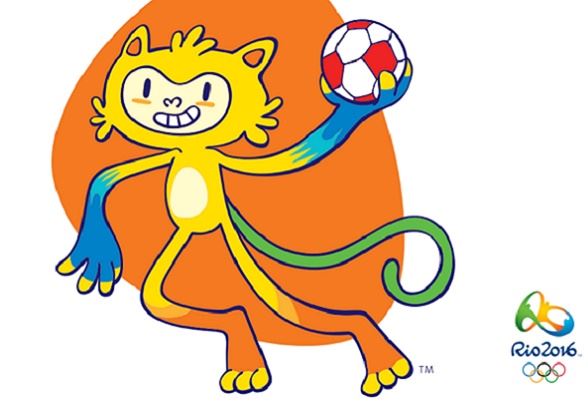 Children’s OlympicsCome and join us at Belmont Community Centre on Saturday 20 August 2016 from 10 am to 12.30 pmOpen to all children between the ages of 5 to 10 yearsThe cost is £3 per head and will include food and games.  Booking is essential so please reserve your places on 01432 263415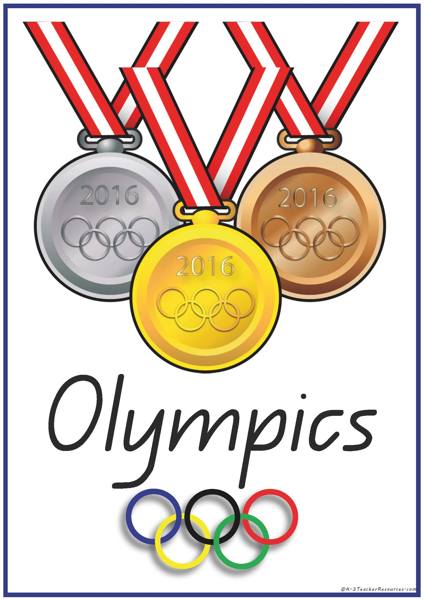 